UNIVERSIDADE FEDERAL DO AMAZONAS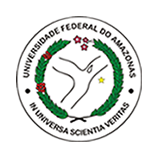 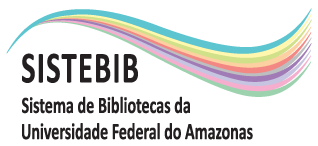 SISTEMA DE BIBLIOTECAS DA UFAMTermo de Autorização e Declaração de distribuição não exclusiva de Publicação Digital no Repositório Institucional da UFAM – RIUBiblioteca Digital de Teses e Dissertações - BDTDATENÇÃO: Este Termo é obrigatório quando a obra for depositada no RIU ou BDTD por Terceiros e não pelo autor.IDENTIFICAÇÃO DO AUTOR E OBRA(Preencher com letra legível)Autor:___________________________________________________________ Fone: ________________________E-mail: ______________________________________ PPG/Departamento:_________________________________Título:_______________________________________________________________________________________________________________________________________________________________________________________Tipo de documento:(  ) Tese defendida em: __/__/____ (  ) Dissertação defendida em __/__/____(  ) Artigo de Periódico (  ) Livro (  ) Capítulo de Livro (  ) TCC (  ) PIBIC (  )Outro:__________________________TERMO DE AUTORIZAÇÃONa qualidade de titular dos direitos de autor da publicação supracitada, de acordo com a Lei No. 9610/98, autorizo a Universidade Federal do Amazonas a disponibilizar gratuitamente, sem ressarcimento dos direitos autorais, conforme permissões assinaladas abaixo, o documento em meio eletrônico na Rede Mundial de Computadores, para fins de leitura, impressão ou download, a título de divulgação científica gerada pela Universidade. Estou ciente que o conteúdo disponibilizado é de minha inteira responsabilidade. INFORMAÇÕES DE ACESSO1. (  ) Confirmo que o documento acima descrito é a versão final.2. Este documento é confidencial? *    (  ) Sim                 (  ) Não   3. Este trabalho ocasionará registro de patente?     (  ) Sim                 (  ) Não4. Este trabalho pode ser liberado para a reprodução: (em caso de liberação total ou parcial)    (  )Total     (  )Parcial. Autorizo reprodução de: _____________________________________________________________DECLARAÇÃO DE DISTRIBUIÇÃO NÃO EXCLUSIVAa) Declaro que o documento depositado no RIU/UFAM ou BDTD/UFAM é original, e que detenho o direito de conceder os direitos contidos nesta licença. Declaro também que a entrega do documento não infringe, tanto quanto me é possível saber, os direitos de qualquer outra pessoa ou entidade; b) (Se o documento entregue contém material do qual não detém os direitos de autor) Declaro que obtive autorização do detentor dos direitos de autor para conceder à Universidade Federal do Amazonas os direitos requeridos por esta licença, e que esse material cujos direitos são de terceiros, está claramente identificado e reconhecido no texto ou conteúdo entregue. Se o documento entregue é baseado em trabalho financiado ou apoiado por outra instituição que não a Universidade Federal do Amazonas, declara que cumpriu quaisquer obrigações exigidas pelo respectivo contrato ou acordo.ATENÇÃO:Se depositado por terceiros, este Termo deve ser preenchido, assinado pelo autor, digitalizado e depositado junto com o documento no RIU ou BDTD/UFAM. Se o próprio autor fizer o depósito, este é dispensável. Data: ____/____/_______*O período de embargo do material na BDTD/UFAM ou no RIU é de 1 (um) ano, a contar da data de depósito, podendo ser renovado mediante as devidas comprovações. O controle da necessidade de renovação fica sob a responsabilidade do autor/depositante.______________________________Autor/Detentor dos direitos autorais_______________________________Orientador(a) de Mestrado/Doutorado